План работ по содержанию общего имущества МКД на 2018-2021 год  ул.  Восстания  д . №. 19 корпус 3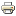 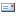 